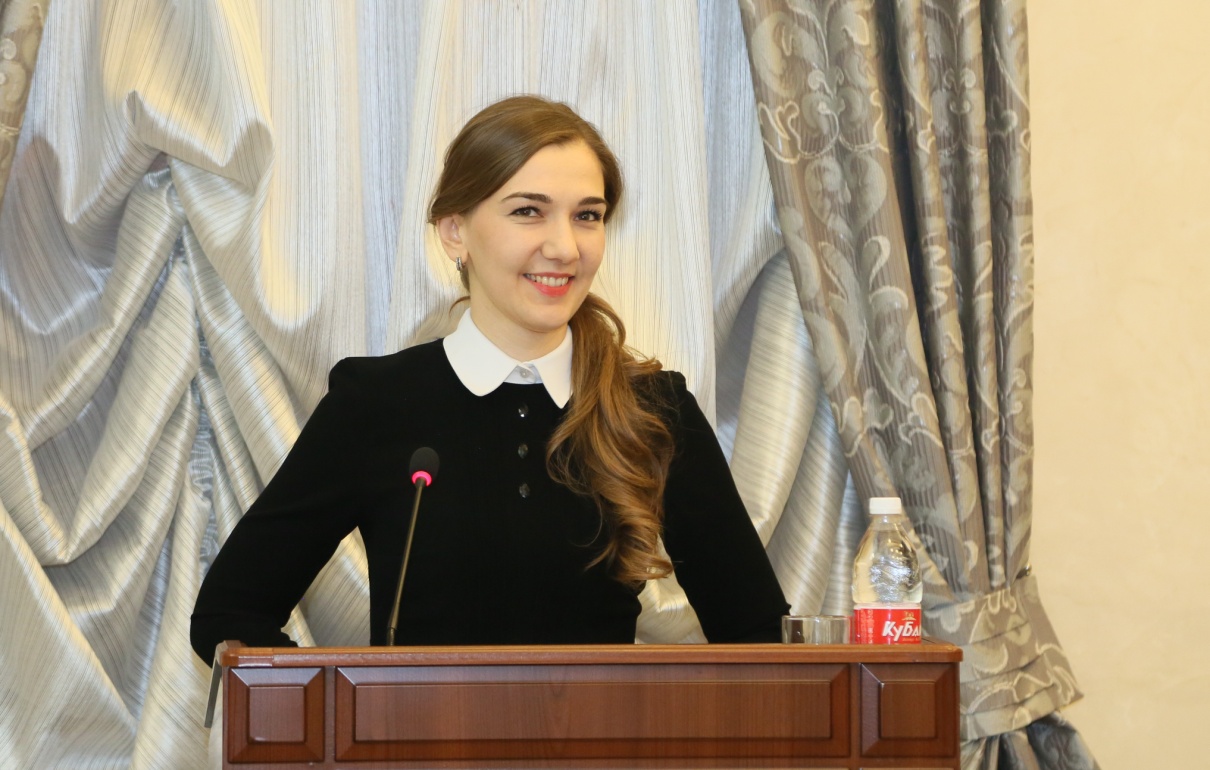 ХАЧАРОЕВАМАДИНА  МАВЛУТГИРИЕВНАзаведующий сектором правовой экспертизы  и нормативно-правовой работы правового управления Администрации города Волгодонска 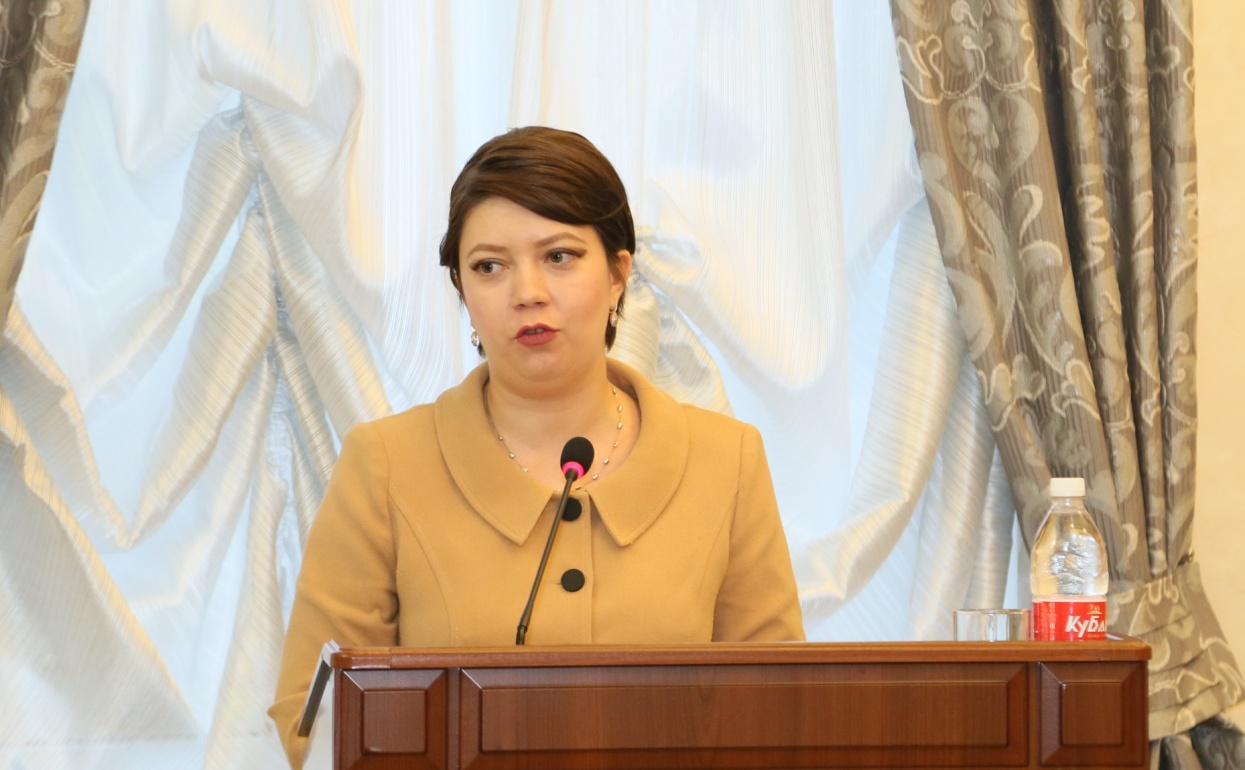 ПОДЛАСЕНКОИРИНА КОНСТАНТИНОВНАначальник  отдела по организационной работе  и взаимодействию с общественными организациями Администрации города Волгодонска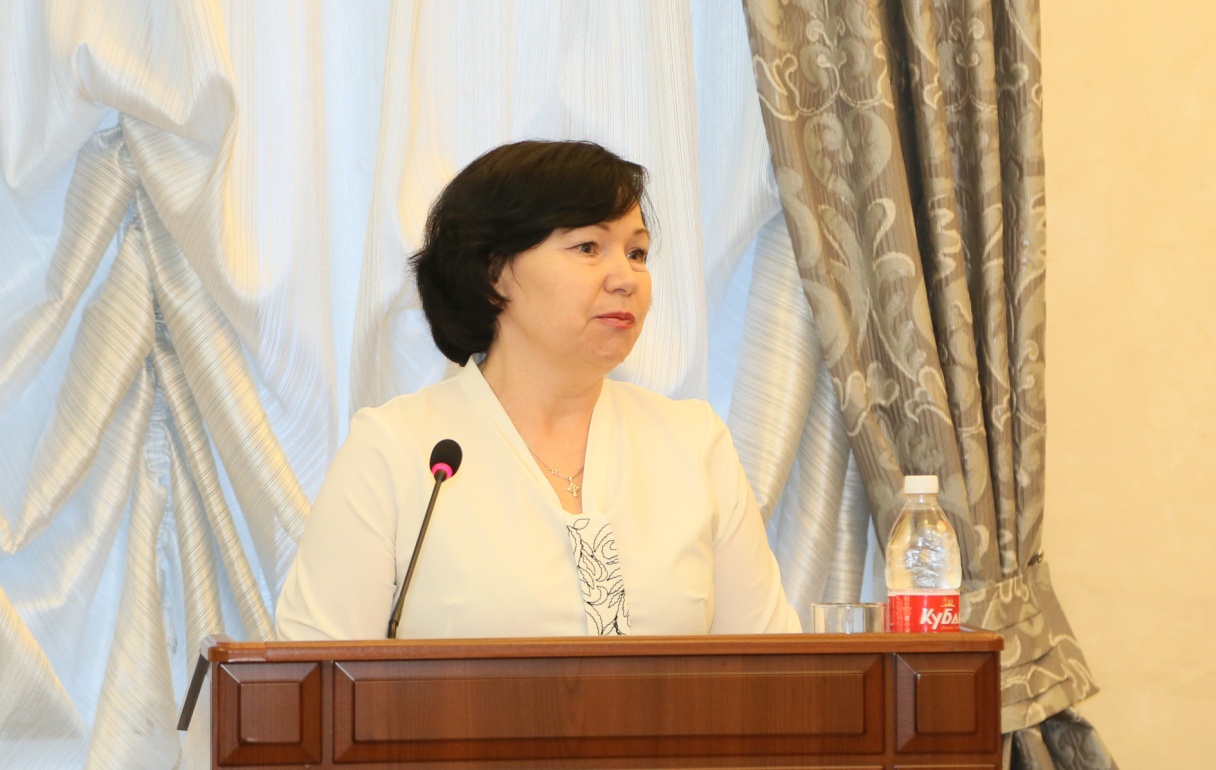 СЕРЕБРЯКОВА  ТАТЬЯНА  АНАТОЛЬЕВНАглавный специалист – ответственный секретарь комиссии по делам несовершеннолетних и защиты их прав Администрации города Волгодонска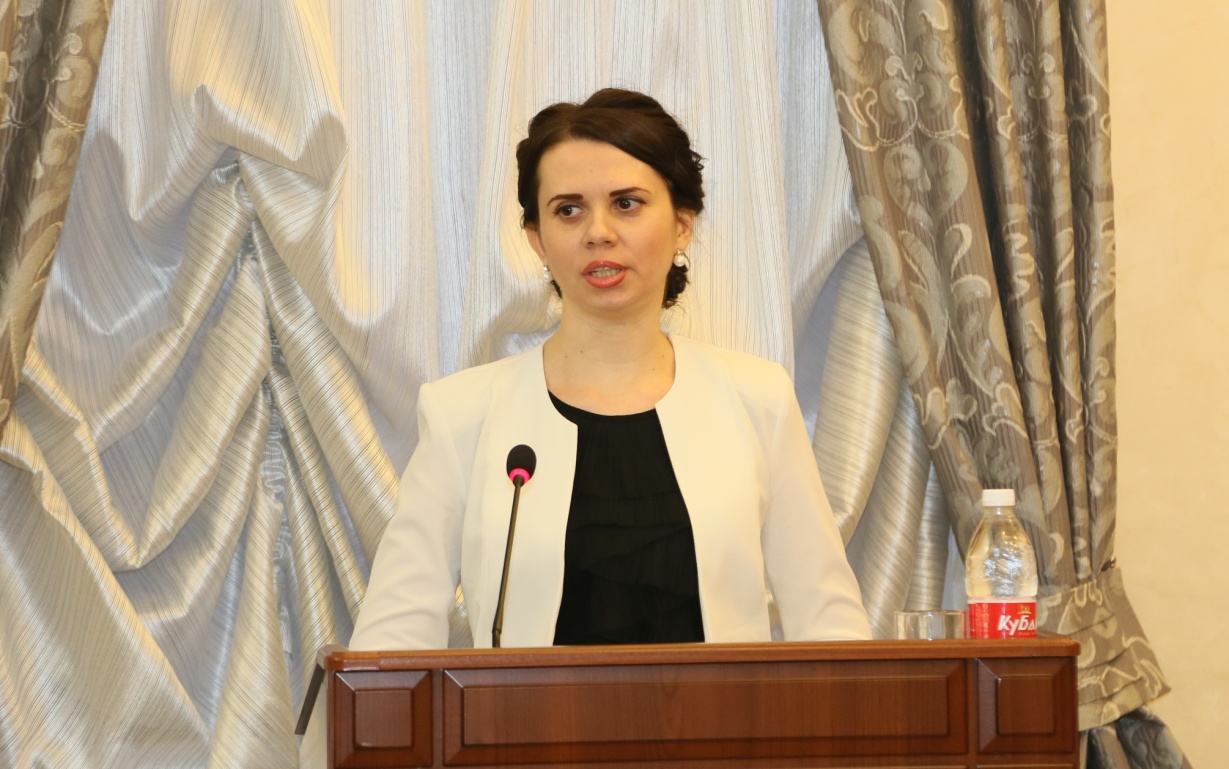 ФОМИЧЕВАМАРИНА   АЛЕКСЕЕВНАначальник  отдела финансового контроля Администрации города Волгодонска